ZADANIA REWALIDACYJNE NA 14.05.2020r.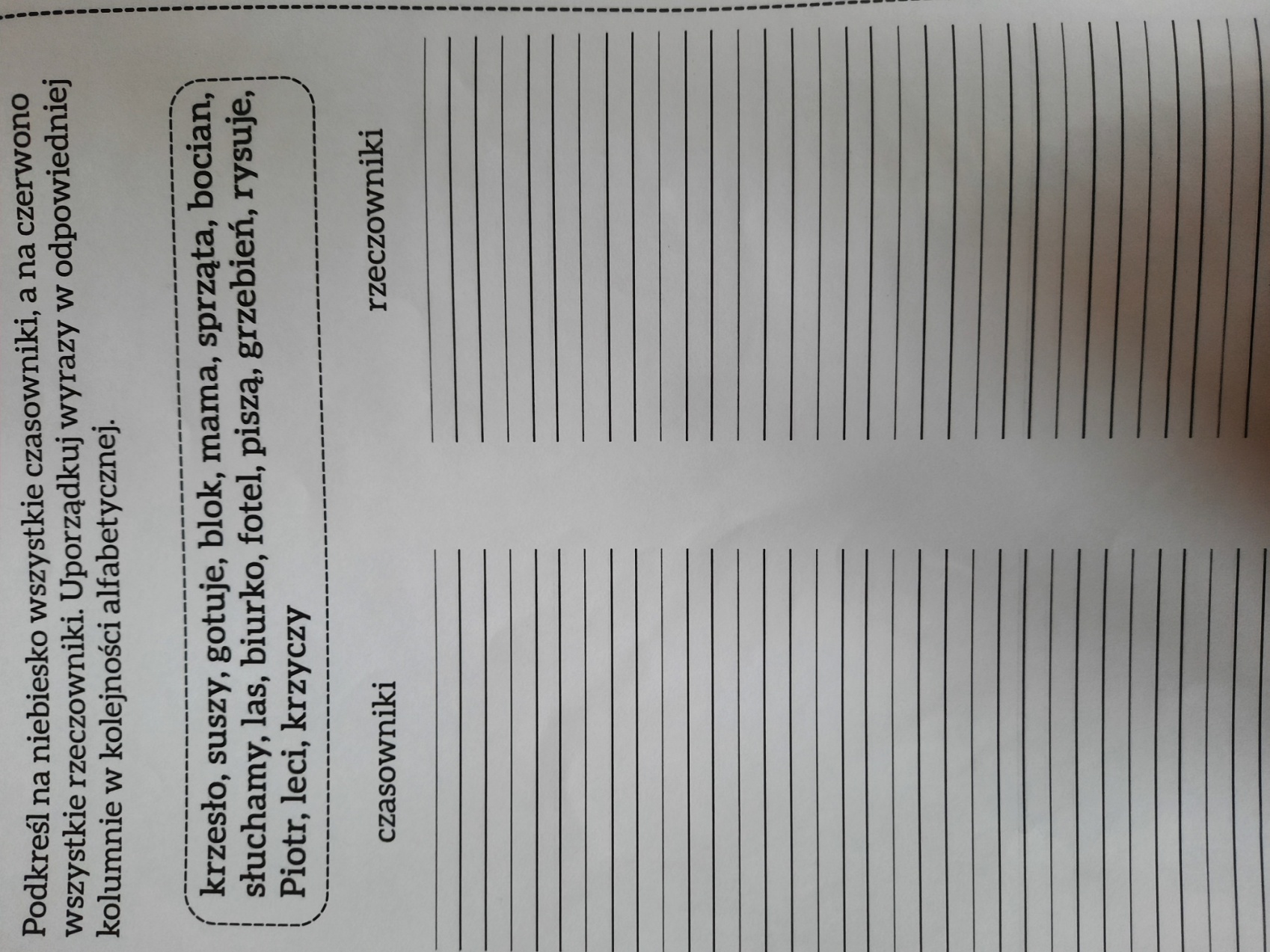 Proszę wydrukować powyższe zadania do wykonania, a następnie przesłać zdjęcia wykonanych zadań na adres e- mail: ewcia580@gmail.comJeżeli podczas wykonywanych zadań wystąpią trudności proszę o kontakt e-mail lub telefoniczny. Służę pomocą! 